ISTITUTO TECNICO GIANNONE MASI (Mod. A)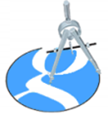 Foggia,……………….F.to Nome e Cognome	Il presente documento viene conservato, in formato digitale, agli atti della scuolaRIMODULAZIONE PROGETTAZIONE DIDATTICADISCIPLINA ____________________________Classe_______SEDE: ___________Dovuta a seguito dell’introduzione della didattica a distanza come unica modalità di erogazione della stessaRIMODULAZIONE PROGETTAZIONE DIDATTICADISCIPLINA ____________________________Classe_______SEDE: ___________Dovuta a seguito dell’introduzione della didattica a distanza come unica modalità di erogazione della stessaRIMODULAZIONE PROGETTAZIONE DIDATTICADISCIPLINA ____________________________Classe_______SEDE: ___________Dovuta a seguito dell’introduzione della didattica a distanza come unica modalità di erogazione della stessaDATI IDENTIFICATIVIDATI IDENTIFICATIVIDATI IDENTIFICATIVIDOCENTE: prof./ssa       ____________________________DATA DI ATTIVAZIONE  ____________________________DOCENTE: prof./ssa       ____________________________DATA DI ATTIVAZIONE  ____________________________DOCENTE: prof./ssa       ____________________________DATA DI ATTIVAZIONE  ____________________________COMPETENZE, ABILITÀ E CONOSCENZE MODIFICATE RISPETTO ALLA PROGRAMMAZIONE PREVISTA NEL CURRICOLOCOMPETENZE, ABILITÀ E CONOSCENZE MODIFICATE RISPETTO ALLA PROGRAMMAZIONE PREVISTA NEL CURRICOLOCOMPETENZE, ABILITÀ E CONOSCENZE MODIFICATE RISPETTO ALLA PROGRAMMAZIONE PREVISTA NEL CURRICOLOCOMPETENZE CHIAVE EUROPEE COMPETENZE DA PROMUOVERE(RIFERITE AI TRAGUARDI DI SVILUPPO DELLE COMPETENZE)COMPETENZE DA PROMUOVERE(RIFERITE AI TRAGUARDI DI SVILUPPO DELLE COMPETENZE)Comunicazione nella madrelinguaComunicazione nelle lingue straniereCompetenza matematica e competenze di base in scienza e tecnologiaCompetenza digitaleImparare ad imparareCompetenze sociali e civicheSpirito di iniziativa e imprenditorialitàConsapevolezza ed espressione culturaleIdentiche a quelle programmate in sede di DipartimentoModificate (se modificate) __________________________________________________________________________________________________________________________________________________________________________________________Identiche a quelle programmate in sede di DipartimentoModificate (se modificate) __________________________________________________________________________________________________________________________________________________________________________________________Comunicazione nella madrelinguaComunicazione nelle lingue straniereCompetenza matematica e competenze di base in scienza e tecnologiaCompetenza digitaleImparare ad imparareCompetenze sociali e civicheSpirito di iniziativa e imprenditorialitàConsapevolezza ed espressione culturaleMICRO- ABILITÀMICRO- ABILITÀComunicazione nella madrelinguaComunicazione nelle lingue straniereCompetenza matematica e competenze di base in scienza e tecnologiaCompetenza digitaleImparare ad imparareCompetenze sociali e civicheSpirito di iniziativa e imprenditorialitàConsapevolezza ed espressione culturaleIdentiche a quelle programmate in sede di DipartimentoModificate (se modificate) __________________________________________________________________________________________________________________________________________________________________________________________Identiche a quelle programmate in sede di DipartimentoModificate (se modificate) __________________________________________________________________________________________________________________________________________________________________________________________Comunicazione nella madrelinguaComunicazione nelle lingue straniereCompetenza matematica e competenze di base in scienza e tecnologiaCompetenza digitaleImparare ad imparareCompetenze sociali e civicheSpirito di iniziativa e imprenditorialitàConsapevolezza ed espressione culturaleCONOSCENZE MINIMECONOSCENZE MINIMEComunicazione nella madrelinguaComunicazione nelle lingue straniereCompetenza matematica e competenze di base in scienza e tecnologiaCompetenza digitaleImparare ad imparareCompetenze sociali e civicheSpirito di iniziativa e imprenditorialitàConsapevolezza ed espressione culturale(scrivere le conoscenze minime/argomenti che saranno spiegati) (scrivere le conoscenze minime/argomenti che saranno spiegati) MATERIALIMATERIALISTRUMENTI DIGITALI DI STUDIOMateriali prodotti dall’insegnanteLibro di testo formato cartaceo/digitaleSchedeVisione di filmatiDocumentariLezioni registrate dalla RAIYou tubeTreccaniAltro : ____________________________MOTIVAZIONE DEI MATERIALI SCELTII materiali sopra elencati sono stati scelti per agevolare l’apprendimento degli alunni e rendere efficace la didattica a distanza. Materiali prodotti dall’insegnanteLibro di testo formato cartaceo/digitaleSchedeVisione di filmatiDocumentariLezioni registrate dalla RAIYou tubeTreccaniAltro : ____________________________MOTIVAZIONE DEI MATERIALI SCELTII materiali sopra elencati sono stati scelti per agevolare l’apprendimento degli alunni e rendere efficace la didattica a distanza. Dischetti allegati ai libri di testo (accesso tramite pc)App. di case editrici (accesso tramite registrazione)Libro digitale (accesso tramite Pin)Eserciziari digitali (accesso libero on line)Altro: __________________________________________________________________________________________________________________INTERAZIONE CON GLI ALUNNIINTERAZIONE CON GLI ALUNNIFREQUENZA DELLA INTERAZIONE/RESTITUZIONEVideolezioni in differita e/o in direttaAudio lezione in differita e/o in direttaChiamate vocali di gruppoRestituzione degli elaborati corretti tramite posta elettronicaRestituzione degli elaborati corretti tramite registro elettronico Restituzione degli elaborati corretti tramite classe virtualePodcast da smartphone BlogCloud (Dropbox-Google drive….)Videolezioni in differita e/o in direttaAudio lezione in differita e/o in direttaChiamate vocali di gruppoRestituzione degli elaborati corretti tramite posta elettronicaRestituzione degli elaborati corretti tramite registro elettronico Restituzione degli elaborati corretti tramite classe virtualePodcast da smartphone BlogCloud (Dropbox-Google drive….)Corrispondente all’orario scolasticoGiornaliera con flessibilità di consegna oltre l’orario scolasticoSettimanaleAltro:__________________________________________________________________________________________________________________CANALI COMUNICATIVI PROPOSTI DALLA SCUOLACANALI COMUNICATIVI PROPOSTI DALLA SCUOLAALTRI CANALI COMUNICATIVI ADOTTATI DAL DOCENTERegistro elettronico Bacheca del registro elettronico (Scuola Digitale)Portale Axios (“Collabora”)Cisco Webex MeetingsRegistro elettronico Bacheca del registro elettronico (Scuola Digitale)Portale Axios (“Collabora”)Cisco Webex MeetingsGoogle meetZoom Cloud meetingSkypeWhatsAppModuli di GoogleAltro: _________________________________VALUTAZIONEE’ previsto il monitoraggio continuo del lavoro di ciascuno studente, nell’ottica di un rilevamento complessivo dell’andamento didattico, del livello di attenzione, partecipazione, iniziativa e responsabilità.A tal fine, sono attivati momenti valutativi di diverso tipo:VALUTAZIONEE’ previsto il monitoraggio continuo del lavoro di ciascuno studente, nell’ottica di un rilevamento complessivo dell’andamento didattico, del livello di attenzione, partecipazione, iniziativa e responsabilità.A tal fine, sono attivati momenti valutativi di diverso tipo:VALUTAZIONEE’ previsto il monitoraggio continuo del lavoro di ciascuno studente, nell’ottica di un rilevamento complessivo dell’andamento didattico, del livello di attenzione, partecipazione, iniziativa e responsabilità.A tal fine, sono attivati momenti valutativi di diverso tipo:Rilevazione della presenza e della fattiva partecipazione alle lezioni on linePresa visione delle lezioni sulla Bacheca del REPuntualità nel rispetto delle scadenzeCura nello svolgimento e nella consegna degli elaboratiQuestionario di autovalutazione; diario di bordo; …Colloqui in videoconferenza/videochiamata (programmate/a piccoli gruppi e alla presenza di due o più studenti)Conversazione in videoconferenza su un problema da risolvere/un testo da commentareTest di verifica anche attraverso piattaforme e programmi specializzatiCompiti di realtà/elaborati consegnati tramite classe “Collabora” /mailRilevazione della presenza e della fattiva partecipazione alle lezioni on linePresa visione delle lezioni sulla Bacheca del REPuntualità nel rispetto delle scadenzeCura nello svolgimento e nella consegna degli elaboratiQuestionario di autovalutazione; diario di bordo; …Colloqui in videoconferenza/videochiamata (programmate/a piccoli gruppi e alla presenza di due o più studenti)Conversazione in videoconferenza su un problema da risolvere/un testo da commentareTest di verifica anche attraverso piattaforme e programmi specializzatiCompiti di realtà/elaborati consegnati tramite classe “Collabora” /mailRilevazione della presenza e della fattiva partecipazione alle lezioni on linePresa visione delle lezioni sulla Bacheca del REPuntualità nel rispetto delle scadenzeCura nello svolgimento e nella consegna degli elaboratiQuestionario di autovalutazione; diario di bordo; …Colloqui in videoconferenza/videochiamata (programmate/a piccoli gruppi e alla presenza di due o più studenti)Conversazione in videoconferenza su un problema da risolvere/un testo da commentareTest di verifica anche attraverso piattaforme e programmi specializzatiCompiti di realtà/elaborati consegnati tramite classe “Collabora” /mailPERSONALIZZAZIONE DEGLI INTERVENTI DIDATTICI (ALUNNI DVA-DSA-BES)PERSONALIZZAZIONE DEGLI INTERVENTI DIDATTICI (ALUNNI DVA-DSA-BES)PERSONALIZZAZIONE DEGLI INTERVENTI DIDATTICI (ALUNNI DVA-DSA-BES)DSA/BESConferma degli strumenti compensativi e dispensativi programmati nel PDPRimodulazione degli strumenti compensativi e dispensativi programmati nel PDPDSA/BESConferma degli strumenti compensativi e dispensativi programmati nel PDPRimodulazione degli strumenti compensativi e dispensativi programmati nel PDPDIVERSAMANTE ABILI (DVA)Conferma del PEIRimodulazione del PEI…………………………………………………………………………………………………………………………………………………………………………………………………………………………………………………………………………………………………………………………………………………………………………………………………………………………………………………………………………………MODALITÀ DI COMUNICAZIONE AGLI STUDENTI DELLA DIDATTICA A DISTANZAMODALITÀ DI COMUNICAZIONE AGLI STUDENTI DELLA DIDATTICA A DISTANZAMODALITÀ DI COMUNICAZIONE AGLI STUDENTI DELLA DIDATTICA A DISTANZALa presente rimodulazione della progettazione didattica per competenze verrà comunicata ed illustrata agli studenti durante le video lezioni del sottoscritto.La presente rimodulazione della progettazione didattica per competenze verrà comunicata ed illustrata agli studenti durante le video lezioni del sottoscritto.La presente rimodulazione della progettazione didattica per competenze verrà comunicata ed illustrata agli studenti durante le video lezioni del sottoscritto.